Stagione Sportiva 2023/2024Comunicato Ufficiale N° 163 del 15/02/2024SOMMARIOSOMMARIO	1COMUNICAZIONI DELLA F.I.G.C.	1COMUNICAZIONI DELLA L.N.D.	1COMUNICAZIONI DEL COMITATO REGIONALE	1Modifiche al programma gare del 21/02/2024	2NOTIZIE SU ATTIVITÀ AGONISTICA	2DELIBERE DELLA CORTE SPORTIVA DI APPELLO TERRITORIALE	4ERRATA CORRIGE	5COMUNICAZIONI DELLA F.I.G.C.COMUNICAZIONI DELLA L.N.D.C.U. n. 282 del 15.02.2024 L.N.D.Si pubblica in allegato il CU in epigrafe, inerente il primo turno della fase nazionale della Coppa Italia Eccellenza 2023/2024COMUNICAZIONI DEL COMITATO REGIONALEINDIRIZZO E-MAILSi comunica che l’indirizzo e-mail del Comitato Regionale Marche è variato in:cr.marche01@lnd.itSi invitano le Società a prenderne buona notaIMPORTANTE Richieste di anticipo garaIn considerazione che il maggior numero di gare organizzate dal Comitato Regionale Marche vengono disputate nella giornata di sabato, generando in ciò grosse difficoltà ai designatori che devono garantire la presenza arbitrale in ogni gara, si fa presente che non saranno accolte richieste di anticipi al sabato di gare dei campionati regionali Under 19 Juniores, Under 17 Allievi e Under 15 Giovanissimi in calendario nella giornata di domenica; ciò in quanto non può essere garantita la presenza dell’arbitro.Casi particolari saranno gestiti dal Comitato RegionaleSi reitera, pertanto, l’invito alle Società di astenersi dal presentare richieste di tale genere.Programma gareSi invitano le Società a controllare il programma gare che viene pubblicato prima di ogni turno, sia di campionato che di coppa, e a segnalare a questo Comitato Regionale eventuali inesattezze.Inversione di campoSi ribadisce che nei campionati regionali non è prevista l’inversione di campo.VARIAZIONI AL CALENDARIOCAMPIONATO UNDER 17 ALLIEVI REGIONALIA.C.D. S.S. MACERATESE 1922, disputerà le gare interne, a partire dalla 9^ di andata, con inizio alle ore 18,30 (sabato)ITALIA – IRLANDA FEMMINILE DEL 23.02.2024Si informa che la FIGC ha previsto la distribuzione gratuita di biglietti per la gara amichevole Italia – Irlanda Femminile, che si disputerà a Firenze, presso il Viola Park, il prossimo 23 febbraio 2024 alle ore 18:15, a tutte le Società interessate che potranno richiederne l’emissione utilizzando l’apposito modulo predisposto per l’inserimento dei dati delle persone a cui sono destinati i biglietti stessi.A tale riguardo, in allegato, si trasmettono il “modulo di richiesta biglietti” e il “Comunicato”, contenente tutte le informazioni e le procedure da seguire.Modifiche al programma gare del 21/02/2024CAMPIONATO UNDER 17 ALLIEVI REGIONALIVisti gli accordi societari intervenuti le seguenti gare vengono disputate come segue:CINGOLANA SAN FRANCESCO/GIOVANE ANCONA CALCIO inizia ore 17,30.CAMPIONATO UNDER 15 GIOVANISSIMI REGIONALIVisti gli accordi societari intervenuti le seguenti gare vengono disputate come segue:TOLENTINO 1919 SSDARL/NUOVA FOLGORE inizia ore 18,00NOTIZIE SU ATTIVITÀ AGONISTICAECCELLENZAGIUDICE SPORTIVOIl Giudice Sportivo Avv. Agnese Lazzaretti, con l'assistenza del segretario Angelo Castellana, nella seduta del 15/02/2024, ha adottato le decisioni che di seguito integralmente si riportano:GARE DEL 11/ 2/2024 PROVVEDIMENTI DISCIPLINARI In base alle risultanze degli atti ufficiali sono state deliberate le seguenti sanzioni disciplinari. CALCIATORI NON ESPULSI AMMONIZIONE (I INFR) PROMOZIONEGIUDICE SPORTIVOIl Giudice Sportivo Avv. Agnese Lazzaretti, con l'assistenza del segretario Angelo Castellana, nella seduta del 15/02/2024, ha adottato le decisioni che di seguito integralmente si riportano:GARE DEL 10/ 2/2024 PROVVEDIMENTI DISCIPLINARI In base alle risultanze degli atti ufficiali sono state deliberate le seguenti sanzioni disciplinari. DIRIGENTI INIBIZIONE A SVOLGERE OGNI ATTIVITA' FINO AL 28/ 2/2024 Per espressione intimidatoria rivolta all'arbitro. UNDER 17 ALLIEVI REGIONALIRISULTATIRISULTATI UFFICIALI GARE DEL 14/02/2024Si trascrivono qui di seguito i risultati ufficiali delle gare disputateGIUDICE SPORTIVOIl Giudice Sportivo Avv. Agnese Lazzaretti, con l'assistenza del segretario Angelo Castellana, nella seduta del 15/02/2024, ha adottato le decisioni che di seguito integralmente si riportano:GARE DEL 14/ 2/2024 PROVVEDIMENTI DISCIPLINARI In base alle risultanze degli atti ufficiali sono state deliberate le seguenti sanzioni disciplinari. CALCIATORI NON ESPULSI AMMONIZIONE (II INFR) AMMONIZIONE (I INFR) 		IL SEGRETARIO				IL GIUDICE SPORTIVO              F.to Angelo Castellana 			         F.to Agnese LazzarettiDELIBERE DELLA CORTE SPORTIVA DI APPELLO TERRITORIALETESTO DELLE DECISIONI RELATIVE ALCOM. UFF. N. 161 – RIUNIONE DEL 12 FEBBRAIO 2024La Corte Sportiva di Appello Territoriale del Comitato Regionale Marche, nella riunione del giorno 12 febbraio 2024 ha emesso le seguenti decisioni:DECISIONE   N. 38/2023-24La Corte sportiva d’appello territoriale presso il Comitato Regionale Marche, composta daAvv. Piero Paciaroni – PresidenteDott. Giovanni Spanti – VicepresidenteAvv. Francesco Scaloni – ComponenteDott. Lorenzo Casagrande Albano – Componente Segretario f.f.Avv. Francesco Paoletti – Componentenella riunione del 12 febbraio 2024,a seguito del reclamo n. 38 promosso dalla A.S.D. MAROSO MONDOLFO in data 29/01/2024 avverso la sanzione sportiva della squalifica del calciatore SASHA PIERPAOLI per 8 (otto) giornate ed avverso la sanzione amministrativa applicata dal Giudice sportivo territoriale della Delegazione Provinciale Pesaro-Urbino con delibera pubblicata sul Com. Uff. n. 81 del 24/01/2024,                                                                          - letto il reclamo;- sentita la reclamante alla richiesta audizione;- esaminati tutti gli atti e le norme in materia;- relatore Lorenzo Casagrande Albano;- ritenuto e considerato in fatto e diritto quanto segue,ha pronunciato la seguente decisione.	SVOLGIMENTO DEL PROCEDIMENTO	Il Giudice sportivo territoriale del Comitato Regionale Marche con decisione pubblicata sul Com. Uff. indicato in epigrafe ha inflitto al calciatore SASHA PIERPAOLI la sanzione sportiva della squalifica per 8 (otto) giornate ed alla società ASD MAROSO MONDOLFO la sanzione amministrativa prevista dall’art. 35 CGS.	Contro tali decisioni ha proposto reclamo la A.S.D. MAROSO MONDOLFO, chiedendo la riduzione della sanzione inflitta al calciatore in relazione alla sussistenza delle attenuanti previste dall’articolo 13 comma 1 e 2 e l’annullamento della sanzione amministrativa in quanto che nell’occasione non ne ricorrerebbero i presupposti.MOTIVI DELLA DECISIONE	Alla luce di quanto deciso dal Giudice Sportivo che nel sanzionare il calciatore SASHA PIERPAOLI ha escluso che egli abbia commesso atti inquadrabili nella fattispecie prevista dall’art. 35 CGS ( Condotte violente nei confronti degli ufficiali di gara ), avendo egli specificato che il comportamento messo in atto dal tesserato nei confronti del direttore di gara va ricondotto a quanto prevede l’art. 36 lettera B CGS e conseguentemente applicato la relativa sanzione, risulta pacifico che non possa essere disposta la sanzione amministrativa di cui al predetto art. 35 CGS.Pertanto tale sanzione va annullata, mentre va respinto il reclamo proposto avverso la squalifica del calciatore, essendo evidente che in relazione ai diversi comportamenti messi in atto dal tesserato la sanzione inflitta è congrua, essendo stata determinata tenendo conto delle attenuanti previste dall’art. 13 CGS.                                                                          P.Q.M.la Corte sportiva d’appello territoriale, definitivamente pronunciando, accoglie parzialmente il reclamo e, per l’effetto, annulla la sanzione amministrativa; lo respinge nel resto.Dispone restituirsi il relativo contributo e manda alla Segreteria del Comitato Regionale Marche per gli adempimenti conseguenti.Così deciso in Ancona, nella sede della FIGC - LND - Comitato Regionale Marche, in data 12 febbraio 2024.             Il Relatore                                                                                        Il Presidente                                                         Lorenzo Casagrande Albano                                                                      Piero PaciaroniDepositato in Ancona in data 15 febbraio 2024Il Segretario f.f.                                                                                            Lorenzo Casagrande AlbanoERRATA CORRIGECAMPIONATO ECCELLENZAA seguito segnalazione e conseguente rettifica arbitrale, l’ammonizione comminata nel CU n. 162 del 14.02.2024 al calciatore KALKENSTEIN JORZOLINO ANTHONY, indicato come tesserato con la Civitanovese Calcio, deve ritenersi revocata con effetto immediato; al contempo viene inserito fra i calciatori ammoniti, come risulta nel presente CU, ERCOLI MATTEO, tesserato con la summenzionata Società, CAMPIONATO PROMOZIONEA seguito segnalazione e conseguente rettifica arbitrale la squalifica fino al 28.02.2024, comminata nel CU n. 162 del 14.02.2024 al sig. FULGINI PIERANGELO, allenatore S.Orso 1980, deve ritenersi revocata con effetto immediato; al contempo il sig. GRIECO ANDREA viene sanzionato come risulta nel presente CU.           Le ammende irrogate con il presente comunicato dovranno pervenire a questo Comitato entro e non oltre il 26/02/2024.Pubblicato in Ancona ed affisso all’albo del Comitato Regionale Marche il 15/02/2024.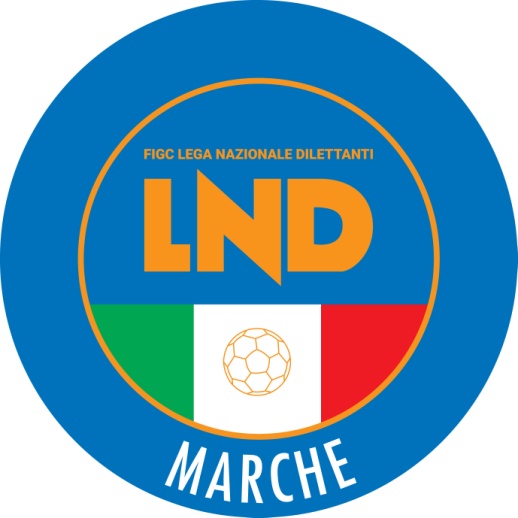 Federazione Italiana Giuoco CalcioLega Nazionale DilettantiCOMITATO REGIONALE MARCHEVia Schiavoni, snc - 60131 ANCONACENTRALINO: 071 285601 - FAX: 071 28560403sito internet: www.figcmarche.it                       e-mail: cr.marche01@lnd.itpec: marche@pec.figcmarche.itERCOLI MATTEO(CIVITANOVESE CALCIO) GRIECO ANDREA(S.ORSO 1980) PERINI FEDERICO(PORTORECANATI A.S.D.) GAGLIARDINI MATTEO(CINGOLANA SAN FRANCESCO) GATTO ALESSIO(PORTORECANATI A.S.D.) POSTIGLIONE CRISTIAN(PORTORECANATI A.S.D.)   Il Segretario(Angelo Castellana)Il Presidente(Ivo Panichi)